FORMATO DE EVALUACIÓN CUALITATIVA DEL PRESTADOR DESERVICIO SOCIAL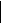 Nombre del prestador de Servicio Social:Programa:Periodo de realización:Indique a que bimestre corresponde:BimestreFinalNivel de desempeño del criterioNivel de desempeño del criterioNivel de desempeño del criterioNivel de desempeño del criterioNivel de desempeño del criterioNo.Criterios a evaluarInsuficienteSuficienteBuenoNotableExcelente1Cumple en tiempo y forma con las	actividadesencomendadas	alcanzando los objetivos.2Trabaja en equipo y se adapta a nuevas situaciones.3Muestra	liderazgo	en	las actividades encomendadas.4Organiza su tiempo y trabaja de manera proactiva.5Interpreta la realidad y se sensibiliza	aportando soluciones a la problemáticacon	la	actividad complementaria.6Realiza	sugerencias innovadoras para beneficio o mejora del programa en el que participa.7Tiene iniciativa para ayudar en las	actividadesencomendadas	y	muestra espíritu de servicio.Observaciones (5): 	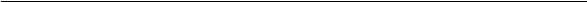 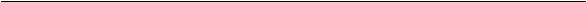 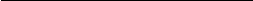 Nombre, cargo y firma del responsable de		Sello de la dependencia dependencia/empresac.c.p. Departamento de Residencias Profesionales y Servicio Social.Observaciones (5): 	Nombre, cargo y firma del responsable de		Sello de la dependencia dependencia/empresac.c.p. Departamento de Residencias Profesionales y Servicio Social.Observaciones (5): 	Nombre, cargo y firma del responsable de		Sello de la dependencia dependencia/empresac.c.p. Departamento de Residencias Profesionales y Servicio Social.Observaciones (5): 	Nombre, cargo y firma del responsable de		Sello de la dependencia dependencia/empresac.c.p. Departamento de Residencias Profesionales y Servicio Social.Observaciones (5): 	Nombre, cargo y firma del responsable de		Sello de la dependencia dependencia/empresac.c.p. Departamento de Residencias Profesionales y Servicio Social.Observaciones (5): 	Nombre, cargo y firma del responsable de		Sello de la dependencia dependencia/empresac.c.p. Departamento de Residencias Profesionales y Servicio Social.Observaciones (5): 	Nombre, cargo y firma del responsable de		Sello de la dependencia dependencia/empresac.c.p. Departamento de Residencias Profesionales y Servicio Social.